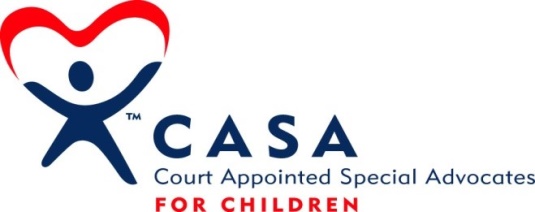 CASA for York CountyFINANCIAL RESOURCES PLAN1. BudgetThe executive director and board treasurer will conduct an annual review of expenses and revenue trends and propose a budget for the upcoming year.Proposed budget reviewed and approved by board at annual meeting.Monthly budget monitoring, led by board treasurer, used as a review, evaluation and forecast tool.Strict adherence to budget mandated minimum of 50% of annual budget as cash in-hand or cash equivalents at all times.2. Projected Revenue SourcesYork County funding.Foundation grants.State CASA funding.Corporate and business gifts.Board and leadership donations.Direct appeal fundraising audiences.Government grants.3. Revenue Generating ActivitiesAnnual funding request submitted to the York County Commissioners and ongoing reporting protocols to keep commissioners informed.Regular grant requests submitted to foundations, United Way and other entities as appropriate with follow up reporting as required by grant-making entity.Event fundraising designed to also engage and inform.Leadership gift appeals (Friends of CASA program).Direct fundraising appeals.Bi-annual newsletter that includes a reply envelope for recipients to respond with donations.Responsive, prompt gift processing and appropriate donor recognition and stewardship.4. Asset ManagementCash or cash equivalents.Short-term certificates or other instruments will be used to hold funds above a board-mandated minimum.Ongoing management of donor and general constituency database.Testamentary bequest or other estate gift in excess of $500,000 will be invested as deemed appropriate as designated by the benefactor with a local trust department or financial planner charged with management of the fund, subject to review by the CASA for York County board. Planned gifts of less than the $500,000 threshold shall be evaluated by the board.Planned gifts received that are less than $50,000 shall be added to the program’s general fund.5. Personnel Engagement in Components of the Financial Resources PlanProfessional staff will manage direct fundraising appeals, bi-annual newsletter, gift receipting and constituency database management.Professional staff in collaboration with assigned board members will manage grant requests and leadership gift appeals.Assigned board members will lead event fundraising activities, implemented in collaboration with professional staff.Board will oversee budgeting processes and cash management activities, working alongside executive director.6. Financial TransparencyExternal audit or other reviews will be conducted in compliance with National CASA standards and in compliance with local program guidelines.CASA for York County endorses and adheres to the guidelines found in the Donor Bill of Rights (Financial Resources Plan Appendix One)